Ferouze Technical Support ConsultantEmail		:  ferouze.343983@2freemail.com 
C/o-Mobile	:  +971502360357 About MeConfident and reliable IT support and Network engineer with extensive practical experience in working with Application Support, Servers, Firewalls and other networking devices almost for the past 6+ years. Possessing a proven ability to administer and control the operation, configuration and maintenance of IT based systems and Networks.Technical SkillsServer Operating Systems	: Windows Server 2008 |2008R2 | 2012R2 | 2016
VPN Technology		: IPSEC | SSL| PPTP
Windows Client OS		: Windows 7 | 8.1 | 10
Other Operating Systems	: Macintosh OS 
Management and Tools		: ADDS | DNS | DHCP | File and Storage Management | Group Policies
Firewalls			: Fortigate | Sonicwall
VOIP and PBX			: Avaya |Cisco UC | My PBX | Elastix
Mail Servers			: Microsoft Exchange | Office 365 | Google Apps
Anti-Virus			: Sophos | Eset | Kaspersky | MCafee
ERP Application			: Microsoft Dynamics AX 2012 R2 | R3
Virtualization			: VMware | Hyper V
Interests			: SDN | Two Factor Authentications | Single Sign On | 
				HyperConvergenceCertificationsMicrosoft Certified  IT Professional MCITP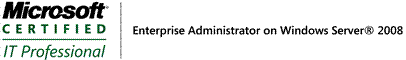 Hardware Engineering from IIHTAdvanced Diploma in Exchange ServerEducational QualificationBachelor of Science in Information Technology - Pondicherry University.Year of Passing 2009Work ExperienceADREM TECHNOLOGIES							June 2015 to Present
Technical SupportPlanning Network infrastructure for new Clients and my organization when requiredExecuting tasks assigned by IT managerDocumenting network installation, configuration and changes made for projects.Evaluating and testing new products for organization and clients.Eliminating recurring problems either on my own or with vendor support for the products.Configuring Routers, Switches and VLANsManaging Microsoft Dynamics Ax Partner sourceMaintaining uptime for servers and networkAssisting in Planning, installation and configuration of Hardware required for ERP installation (Dynamics AX)Maintaining knowledgebase for issues that are fixed using SharePoint wiki.Configuring Site to Site VPNs using SSL and IPSEC between multiple branches and for usersAssisting the Application Team with properly setting up new POS machines which runs Microsoft Dynamics Retail POSInstalling and Configuring Store servers, POS machines and Creating Synchronization profiles for the stores to properly transfer data between HO and Stores.Configuring firewall policies and Security using UTM on the store firewalls and for the infrastructure clients.Supporting Store clients with their network issues and escalating to application department if it’s related to retail application.Traveling to stores within GCC and setting up Stores, servers and VPN - application connectivity.Maintaining and Administration of Exchange Server 2013 and setting up outlook clients for users.Creating Terminal Servers, installing and configuring Active directory services, DNS, DHCP for Clients.Implementing and migrating from and to google apps, office 365 and Exchange servers.Troubleshooting and assisting users and clients with their network, server and email issues.Configuring and maintaining HYPERV virtual environmentConfiguring and verifying Daily backups and Antivirus ALKENDI IT SOLUTIONS							December 2012 to May 2015
IT Support EngineerConfiguring, Maintaining and Troubleshooting Windows Servers and other Technical Equipment.Installing HP, Dell and IBM Servers with RAID Controlled Disk Management Systems.Installing and Configuring Centralized Anti-Virus Systems.Setting up Content filtering and Data Leak Prevention Mechanisms using Hardware Firewalls.Configuring Site to Site VPN connectivity using IP Sec, SSL VPN Technologies for clients.Configured High Availability Technologies using Double Take, NLB and Clustering.Assisting with Setting up and Installing Avaya IP Offices and Cisco UCs.Configuring VLANs.Supporting clients with their Outlook, Printers and other Desktop related issues.Applying Patches and security updates for Servers.Office 365 / Exchange Online Migrations and Configurations.Installing and configuring Exchange Servers for Clients.WINFASHION TECHNOLOGIES PVT LTD				November 2011 to November 2012
System AdminInstalling, Configuring and Updating user software products including Operating systems.Troubleshooting networking and computer related problemsIIS Web server administrationMaintaining of Terminal server and configuring remote apps for usersSharePoint 2010 Server administrationActive Directory AdministrationMonitoring proper functioning of backupsHyper V Management and AdministrationOverseeing Computer security, Deploying patches and antivirus updates.Network Cabling and organizing.Maintaining asset records for office IT systems.RADNUS MOBILES PVT LTD					December 2010 to September 2011
System AdminTroubleshootingoffice&CustomersComputers.Initiatingsystems/networktroubleshooting.Monitoringandensuringthatdefectivecomponentsarereplacedasneeded.TakingBackups.Userprofilemigrating.Anti-virusmonitoring.Responsibleforcompletesupport,installation,maintenanceofallnetworkandsystemcomponents.Building,configuringandperforminghardwareandsoftwareupgradesforNotebooks,desktops,locally.Preparingandmaintainingdocumentationofnetworkconfiguration.SubmittingtheoverallsystemmanagementreportweeklytotheManagingDirector.Trainingnewemployeesaboutsystemsecurityandsystemmaintenance.AZKAM COMPUTERS							July 2009 to November 2010
IT SupportHandlingcallsfromcustomersandsolvingtheirproblemsthroughtelephoneorinperson.Inspectingpersonalcomputerequipment,aswellasinstallinghardwareandperipheralcomponentssuchasmonitors,keyboards,printersanddiskdrivesonpremises.Installingandconfiguringspecifiedsoftwarepackagessuchasoperatingsystemsandapplications.Providingon-siteandremotesupporttousers'requestinrelationtonetworking,operatingsystem,systemhardwarediagnoses,andsoftwareandotherproblems.Initiatingsystems/networktroubleshooting.Monitoringandensuringthatdefectivecomponentsarereplacedasneeded.Manageddailyoperations,includingdataback-upandrestore.Troubleshootingnetwork,Internetandemailproblems.Responsibleforcompletesupport,installation,maintenanceofallnetworkandsystemcomponents.Preparedandmaintaineddocumentationofnetworkconfiguration.Personal InfoDate of Birth		:12th December 1988Nationality		: IndianMarital Status		: SingleLanguages known	:Tamil, English, Malayalam, Hindi